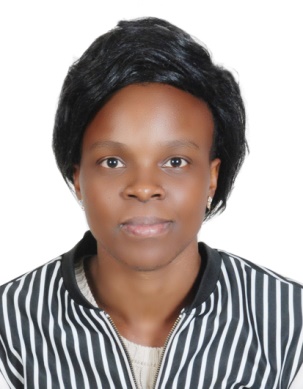 CURRICULUM VITAEPersonal Details                                                                                                                               Name                          Lukia Muyoka – CV No: 2011632Visa status	        Residence Visa Current location       UAE (Dubai)PROFILEQualified professional with three years’ experience in customer service and call centre environments. Am driven to exceed set goals and build long term relationships with customers. Delivers positive experiences through high quality customer care.  WORK EXPERIENCEJan 2016– to date U.A.E Barista  Duties and Responsibility Welcoming guest with a smile and acknowledging their presence  Coffee making as per the brand standards Taking guests orders in a consistent way and within the shortest time possible   Customer service  Cashiering by upselling ,on selling  and cash reconciliation  Order, receive and book supplies at the store Checking the temperatures  of the fridges and the freezers and ensuring that they are functioning properly Stocking workstation and display units Handling guest complain and providing the best solution Ensuring guest satisfaction by getting feedback from each one of them Maintaining store cleanliness  Training new staffs Undertaking additional duties2013- 2015 Bidco Stationary (Entebbe Uganda) Customer Service Representative  Duties and ResponsibilityAnswered product questions with up-to-date knowledge of sales and store promotions.  Effectively communicated with and supported sales, marketing and administrative teams on a daily basis. Conducted weekly walk-through with the manager to discuss interior visual displays, including store window presentation. Scheduled weekly inventory pickups and deliveries with vendors.  Restocked inventory ever month and reviewed cash operation data to verify proper replenishment. Bagged, boxed or gift-wrapped sold merchandise per customer's request. Developed reputation as an efficient service provider with high levels of accuracy. Created and maintained an organized database to develop promotional sales.  Replenished supplies, bags and other materials at each cash wrap. Recommended alternative items if product was out of stock.   Accomplishment  Customer Relations Earned highest marks for customer satisfaction, company- Served as communication link between departments Customer Service Consistently received positive feedback from guests and created repeat business by developing long-term relationships with customers.Education and Professional Background  2012-2015 Makerere University  Bachelors Degree in Education      2010-2011 St. Lawrence Schools Uganda Advance Certificate of Education ( A’ Level)  Skills Excellent customer service Team player Hardworking Well organized Quick learner  Strong client relationsTraining development aptitude   Referees :  Available upon request   Lukia Muyoka – 2011632To interview this candidate, please send your company name, vacancy, and salary offered details along with this or other CV Reference Numbers that you may have short listed from http://www.gulfjobseeker.com/employer/cvdatabasepaid.php addressing to HR Consultant on email: cvcontacts@gulfjobseekers.comWe will contact the candidate first to ensure their availability for your job and send you the quotation for our HR Consulting Fees. 